MINUTESLIBERTY SELECTBOARDJune 4, 2018     7:00 PMSelectboard Attendance:  Melinda Steeves, 1st SelectmanCarrie Peavey, 2nd SelectmanHenry Hall, 3rd SelectmanTown Officials:  Administrator Kenn OrtmannGuest(s):  Fire Chief Bill GillespieOpen Public Meeting:  7:07 PMApprove Minutes:  Pursuant to review Selectman Peavey moved and Selectman Hall seconded approval of the May 21, 2018 minutes. Unanimous.Warrant Review and Approval:  Done.Officials/Public comments:  Chief Gillespie informed the Selectboard he has received an offer of $6,000 for the two vehicles he intends to sell.  After discussion the Selectboard asked that the vehicles be advertised and go through a public bid process.TA informational itemsMedia stories:  None.Resident correspondenceOverdue tax payment:  The Selectboard agreed to accept the payment of back taxes for Account 759 even though the property is in automatic foreclosure.Fiscal year budget vs. actual:  TA Ortmann reviewed a report provided by Treasurer Hatfield showing that our actual FY18 expenditures are 92.72% of those budgeted for 92.9% of the year.  TA Ortmann pointed out several line items where we can expect additional relatively significant expenses.Preliminary 2019 State Valuation:  TA Ortmann shared the report with the Selectboard for their review.Old Business Leaves in Route 3 Cemetery:  TA Ortmann noted he has sent a request to Mr. Babin that he remove the leaves from the fence areas of the cemetery.Route 105 Cemetery:  TA Ortmann noted he has also sent a request to Mr. Babin that he keep a separate record of the time he spends and the cost of materials to insure all grave sites provide proper cover to their remains.Planning Board regular and alternate openings:  TA Ortmann reported he sent invitations to Mr. Light and Ms. Davis to attend the next Planning Board meeting.Other:  None.New BusinessDump mowing:  TA Ortmann showed pictures of the Landfill before the trees and brush were removed and after.  Many thanks to Road Commissioner Reynolds for getting this done so quickly.Marshall Shores beach "reservation" request:  Kerry Black sent us a note that the Lake Association, in conjunction with the Maine Volunteer Lake Monitoring Program, is hosting an Invasive Aquatic Plant workshop 9 to noon on Thursday, July 19 at Marshall Shores and wants to know if they need to get permission to hold the activity there.  The Selectboard supports the event but suggests only blocking off a small section of the beach and parking areas for the activity.  Letter of support request for new McLaughlin's Crossing Project:  TA Ortmann reported that the Midcoast Conservancy is continuing to work toward conserving the three properties totaling 473 acres in the McLaughlin's Crossing Project in Liberty that we discussed last summer. A grant proposal for Community Forest Program funds, a federal program, will allow the project to remain essentially the same: recreation and public access are critical to McLaughlin's Crossing being a Community Forest. There is less emphasis on hunting and trapping, and due to heavy recreational use, we're looking at allowing hunting on properties in short seasons, by permit. The other change is that there's a requirement that the land be working forest. We envision the McLaughlin's Crossing properties being used for forest-based experiential learning for students of all ages, as well as a model of effective forest stewardship for private landowners.Pursuant to review Selectman Steeves moved and Selectman Peavey seconded supporting this revised grant application and asked TA Ortmann to draft the necessary documents.  Unanimous.Other:  None.Other Business:  Selectman Hall informed the Board that he is taking some vacation time and will not be able to attend the next Selectboard meeting.Adjournment:  8:22 PMRespectfully submitted,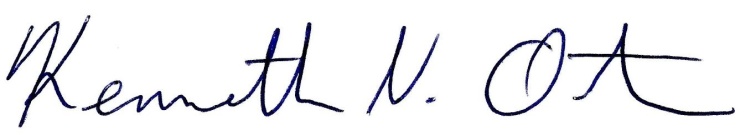 Kenn OrtmannTown Administrator